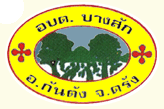 แบบสำรวจความคิดเห็นของประชาชนที่มีต่อ (ร่าง) ข้อบัญญัติองค์การบริหารส่วนตำบลบางสักเรื่องการควบคุมแหล่งเพาะพันธุ์ยุงลาย พ.ศ. 25๖๒ข้อ/เนื้อหาความเห็นความเห็นความเห็นหมายเหตุข้อ/เนื้อหาเห็นด้วยไม่เห็นด้วยควรแก้ไขอย่างไร (ระบุ)หมายเหตุข้อ ๑ ข้อบัญญัตินี้เรียกว่า  “ข้อบัญญัติองค์การบริหารส่วนตำบลบางสัก เรื่อง การควบคุมแหล่งเพาะพันธุ์ยุงลาย พ.ศ. 25๖๒”ข้อ ๒ ข้อบัญญัตินี้ให้ใช้บังคับในเขตองค์การบริหารส่วนตำบลบางสัก ตั้งแต่วันถัดจากวันประกาศในราชกิจจานุเบกษาเป็นต้นไปข้อ ๓ บรรดาข้อบัญญัติ  ประกาศ  ระเบียบ  หรือคำสั่งอื่นใดในส่วนที่ได้ตราไว้แล้วในข้อบัญญัตินี้ หรือซึ่งขัดหรือแย้งกับข้อบัญญัตินี้ ให้ใช้ข้อบัญญัตินี้แทนข้อ ๔ ในข้อบัญญัตินี้ “มูลฝอย” หมายความว่า เศษกระดาษ เศษผ้า เศษอาหาร เศษสินค้า เศษวัตถุ ถุงพลาสติกภาชนะที่ใส่อาหาร เถ้า มูลสัตว์ ซากสัตว์ หรือสิ่งอื่นใดที่เก็บกวาดจากถนน ตลาด ที่เลี้ยงสัตว์ หรือที่อื่น และหมายความรวมถึงมูลฝอยติดเชื้อ มูลฝอยที่เป็นพิษหรืออันตรายจากชุมชน “อาคาร” หมายความว่า ตึก บ้าน เรือน โรง ร้าน แพ คลังสินค้า สำนักงาน หรือสิ่งที่สร้างขึ้นอย่างอื่นซึ่งบุคคลอาจเข้าอยู่หรือเข้าใช้สอยได้“ที่หรือทางสาธารณะ”  หมายความว่า สถานที่หรือทางซึ่งมิใช่เป็นของเอกชนและประชาชนสามารถใช้ประโยชน์หรือใช้สัญจรได้“แหล่งเพาะพันธุ์ยุงลาย” หมายความว่า สภาวะที่มีน้ำขังได้ในระยะเวลาที่เกินกว่าเจ็ดวันซึ่งยุงลายสามารถวางไข่และพัฒนาเป็นลูกน้ำได้“เจ้าพนักงานท้องถิ่น” หมายความว่า นายกองค์การบริหารส่วนตำบลบางสัก“เจ้าพนักงานสาธารณสุข” หมายความว่า เจ้าพนักงานซึ่งได้รับการแต่งตั้งจากรัฐมนตรีว่าการกระทรวงสาธารณสุขให้ปฏิบัติการตามพระราชบัญญัติการสาธารณสุข พ.ศ. ๒๕๓๕ข้อ ๕ ห้ามมิให้ผู้ใดทิ้งหรือทำให้มีขึ้นซึ่งมูลฝอยที่อาจเป็นแหล่งเพาะพันธุ์ยุงลาย อาทิ กระป๋อง กะลา ยางรถยนต์ หรือมูลฝอยอื่นๆ ที่ขังน้ำได้ในที่หรือทางสาธารณะ เว้นแต่ในที่หรือในถังรองรับมูลฝอยที่องค์การบริหารส่วนตำบลบางสักจัดไว้ให้ข้อ ๖ เจ้าของหรือผู้ครอบครองอาคารหรือเคหสถานต้องเก็บกวาดและดูแลมิให้มีมูลฝอยที่อาจเป็นแหล่งเพาะพันธุ์ยุงลาย อาทิ กระป๋อง กะลา ยางรถยนต์ หรือมูลฝอยอื่นๆ ที่ขังน้ำได้ในบริเวณอาคารหรือเคหสถาน รวมทั้งบริเวณรอบๆ ทั้งนี้โดยเก็บลงถังมูลฝอยที่มีฝาปิดหรือบรรจุถุงพลาสติกที่มีการผูกรัดปากถุงหรือวิธีการอื่นใดที่เจ้าพนักงานสาธารณสุขแนะนำในกรณีที่องค์การบริหารส่วนตำบลบางสัก ให้บริการเก็บขนมูลฝอยเพื่อนำไปกำจัด เจ้าของอาคารหรือเคหสถานมีหน้าที่เสียค่าธรรมเนียมตามข้อบัญญัติว่าด้วยการจัดการมูลฝอยด้วยข้อ ๗ เจ้าของหรือผู้ครอบครอง อาคาร เคหสถาน หรือสถานที่ใดๆ ที่มีแหล่งน้ำที่อาจเป็นแหล่งเพาะพันธุ์ยุงลายจะต้องดูแลมิให้เป็นแหล่งเพาะพันธุ์ยุงลายข้อ ๘ เจ้าของหรือผู้ครอบครอง อาคาร เคหะสถาน ต้องดูแลทำความสะอาดและเปลี่ยนน้ำในแจกัน ถ้วยรองขาตู้กับข้าว ภาชนะอื่น ๆ ที่มีน้ำขัง อย่างน้อยทุกเจ็ดวัน หรือใส่สารที่ป้องกันการวางไข่ของยุงได้ และจัดให้มีฝาปิดตุ่มน้ำที่มีอยู่ในอาคารและเคหสถาน รวมทั้งข้อปฏิบัติอื่นๆที่องค์การบริหารส่วนตำบลบางสักประกาศกำหนดข้อ ๙ ในกรณีที่องค์การบริหารส่วนตำบลบางสักได้จัดเจ้าหน้าที่ไปทำการกำจัดยุงในอาคาร หรือเคหสถาน หรือสถานที่ใดๆ เจ้าของหรือผู้ครอบครองอาคาร เคหสถาน หรือสถานที่นั้น จะต้องให้ความร่วมมือและอำนายความสะดวกตามสมควรข้อ ๑๐ ผู้ใดฝ่าฝืนข้อ ๕ และข้อ ๖ ต้องระวางโทษตามมาตรา ๗๓ วรรคสองแห่งพระราชบัญญัติการสาธารณสุข พ.ศ. ๒๕๓๕ข้อ ๑๑ ผู้ใดฝ่าฝืนข้อ ๗ ข้อ ๘ และข้อ ๙ ต้องระวางโทษปรับไม่เกินหนึ่งพันบาทข้อ ๑๒ ให้นายกองค์การบริหารส่วนตำบลบางสักรักษาการให้เป็นไปตามข้อบัญญัตินี้ และให้มีอำนาจออกระเบียบ ประกาศ หรือคำสั่ง เพื่อปฏิบัติการให้เป็นไปตามข้อบัญญัตินี้